DEGREE: BUSINESS ADMINISTRATIONDEGREE STRUCTURE BY COURSES AND SEMESTERS DEGREE STRUCTURE BY COURSES AND SEMESTERS DEGREE STRUCTURE BY COURSES AND SEMESTERS DEGREE STRUCTURE BY COURSES AND SEMESTERS YEAR 1YEAR 1YEAR 1YEAR 1YEAR 1FIRST SEMESTERECTSSECOND SEMESTERECTSECTSMathematics 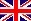 6Introduction to Law66Fundamentals of Business Management6Microeconomics66Introduction to Marketing 6History of Contemporary World Economic Development 66Introduction to Financial Operations6General Accounting66Political Economy 6Business Mathematics66Total30Total3030YEAR 2YEAR 2YEAR 2YEAR 2YEAR 2THIRD  SEMESTERECTSFOURTH  SEMESTERECTSECTSMacroeconomics6Financial Operations Analysis66Statistics I6Financial Accounting II66Business Management6Statistics II66Financial Accounting I6Business Organisation66Commercial Management6Global Economy66Total30Total3030YEAR 3YEAR 3YEAR 3YEAR 3YEAR 3FIFTH  SEMESTERECTSSIXTH  SEMESTERECTSECTSManagement Accounting6Financial Statement Analysis66Tax Law6Spanish Economics66Econometrics6Human Resource Management I66Operations Management I6Strategic Management II66Strategic Management I6Quantitative Methods66Total30Total3030YEAR 4YEAR 4YEAR 4YEAR 4YEAR 4SEVENTH  SEMESTERECTSEIGHTH  SEMESTERECTSECTSFinancial Management6Internship (or 2 optional courses)1212Business Creation6Trabajo Fin de Grado66Optional Courses18Optional Courses1212Total30Total3030OPTIONALECTSCost Control and Analysis6Auditing Financial Statements6International Trade 6Marketing Communication6Innovation and Technology Management 6Operations Management II6Human Resource Management II6Product Distribution6International Business Management 6Business Quality Management6Corporate Environmental Management6Market Research6Industrial Organization: Historical Evidences6Business Planning and Valuation6Labour Relations and  Contracting6Total90